Sedgwick County Animal Care Advisory Board Meeting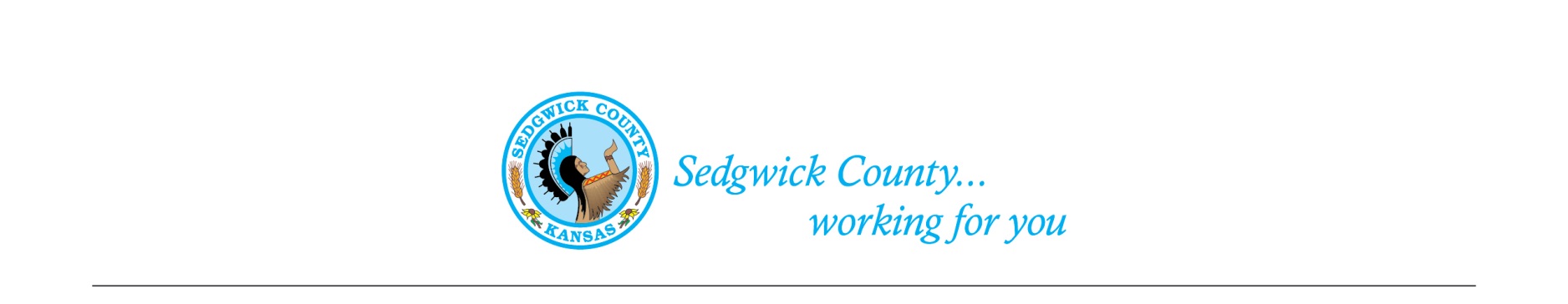 Of September 8, 2022Attendance: Advisory BoardMembers- Susan Erlenwein, Simone Ward, Debbie Miller, Shanti Mikolajczyk and Shelley Seidl Absent-   Dr. Julie Evans, Shelley Duncan, Janna Hays and Patricia Miller Public- NoneSedgwick County Staff- Nika Orebaaugh, Mitch Waegener and Dina Ingram 1. Old Business:A. Minutes: Discussion and approval of August 11, 2022 minutes. Moved and seconded by Simone Ward and Debbie Miller. Approved by majority vote.B. Proposed Sedgwick County Animal Shelter: Susan Erlenwein told the Board that she met for an hour yesterday with Adrienne Byrne, Health Department Director, and Chris Steward, Deputy Health Director, about the proposed County Animal Shelter and Outreach Program.  They understood the current problems Animal Control is facing with shelter space and hoarding cases.  They reviewed our proposal and gave advice on what to include in the proposal.  They liked the idea of a spay and neuter clinic and the proposed programs using therapy dogs. They understood the need for a county shelter. As a Board, we need to gather more data to support the need for a shelter. Nika provided information on euthanasia rates.2. New Business: A. Proposed City Ordinance on Pet Shops: A copy of the proposed ordinance had been emailed to the Board.  Susan recommended that we consider this wording: Sedgwick County Animal Care Board supports a proposed City of Wichita Ordinance that is against mass breeders supplying animals to pet stores for sale.  Simone Ward made a motion to approve, seconded by Shelley Seidl. Approved by majority vote.  3. Staff Update- Nika Orebaugh reviewed some recent cases. She also reviewed their upcoming calendar of events that staff will be attending.4. Public –None 5. Adjournment – The Board agreed to adjourn at 7:24 PM.  